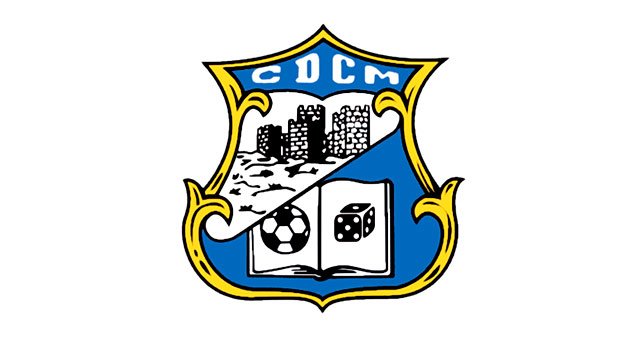 CDC MONTALEGRE - FUTSAL  